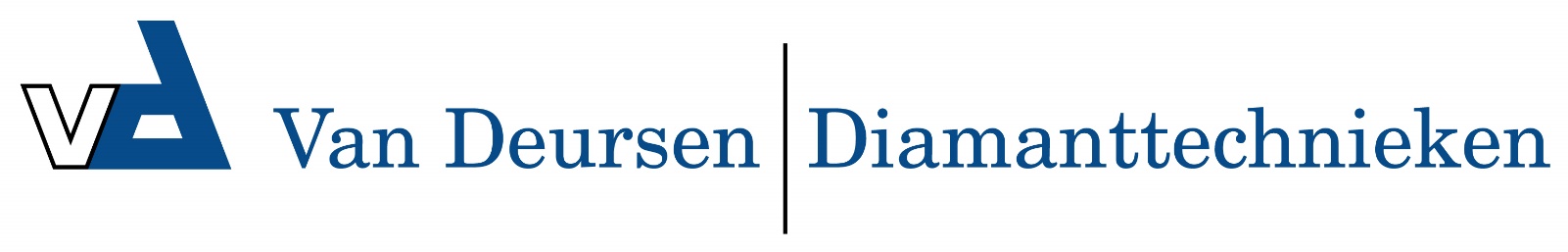 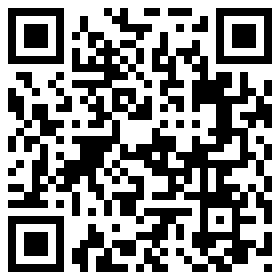 1950500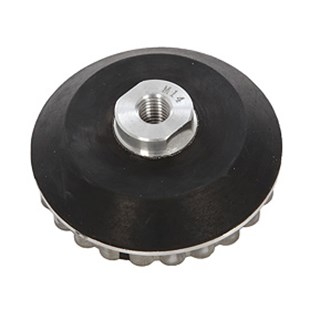 1950500SF-Aufnahmeteller / D 100 mmM 14 / mit Vibrostop1950520SF-Aufnahmeteller / D 130 mmM 14 / mit Vibrostop